Kegiatan ini bertujuan untuk menguji penguasaan materi tentang hubungan sintaksis dengan bidang morfologi, semantik, dan pragmatik. Kerjakanlah latihan berikut menggunakan kata-kata sendiri dengan mengacu pada sumber materi dan hasil perkuliahan!Jelaskan apa hubungan sintaksis dengan morfologi!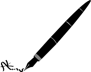 ........................................................................................................................................................................................................................................................................................................................................................................................................................................................................................................Jelaskan apa hubungan sintaksis dengan semantik!........................................................................................................................................................................................................................................................................................................................................................................................................................................................................................................Jelaskan apa hubungan sintaksis dengan pragmatik!......................................................................................................................................................................................................................................................................................................................................................................................................................................................................................................